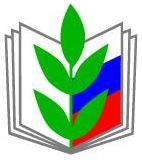 ПУБЛИЧНЫЙ ОТЧЁТтерриториальной (районной) организацииПрофсоюза работников народного образованияи науки Российской Федерации Серафимовичского района Волгоградской области за 2016 годСерафимович, 2017 год1. Общие вопросы 2016 год прошел под знаком выполнения принятых решений по приоритетным направлениям деятельности районной организации профсоюза, которыми остаются:- создание нормативно-правовых, организационно-методических, кадровых и материальных условий деятельности первичных организаций профсоюза;- 2016 год- год правовой культуры в организациях профсоюза;-  мотивация профсоюзного членства через текущие планы дополнительных мер, совершенствования кадровой работы, обучения профсоюзного актива;- совершенствование информационной работы, направленной на обеспечение регулярного информирования членов профсоюза о деятельности выборных органов всех уровней структуры профсоюза – от ЦК Профсоюза до профсоюзного комитета образовательного учреждения, развитие интернет ресурсов районной профсоюзной организации;- совершенствование финансовой работы, ориентация профсоюзных организаций на обеспечение более эффективного и рационального расходования профсоюзных средств.На реализацию выбранных приоритетов была направлена вся организаторская работа территориальной организации, первичных профсоюзных организаций, профсоюзного актива.                                         Серафимовичская территориальная организация является структурным подразделением Волгоградской областной организации Профсоюза работников народного образования и . По итогам 2016 года Серафимовичская районная организация объединяет 22 первичных профсоюзных организаций, в том числе: 17 – в общеобразовательных учреждениях, 2 – в дошкольных учреждениях, 2 – в учреждениях дополнительного образования и 1 – профсоюзная организация в детском доме. Количество первичных профсоюзных организаций сократилось в связи с реорганизацией учреждений в форме присоединения детских садов к школам. На отчетный период численность постоянно работающих работников снизилась по сравнению с прошлым 2015 годом, что обусловлено проведением реорганизационных и оптимизационных мероприятий. Общее количество работников отрасли – 800 человек, из них общее количество педагогических работников – 445 человек, руководителей (директора, заведующие) – 27; учителей – 295 человек, из них молодых педагогов (возраст до 35 лет) –38, воспитателей ДОУ – 55 человек, из них молодых педагогов (возраст до 35 лет) –5 человек. В учреждениях дополнительного образования работают 39 педагогов дополнительного образования, из них молодых педагогов (возраст до 35 лет) . В учреждениях работают 35 других педагогических работников (в т.ч. психологи, воспитатели ГПД, ст.вожатые, логопеда, соц.работники и т.д.), из них молодых педагогов (возраст до 35 лет) –6 человек. Из 800 человек, работающих в системе образования района – 397 члены профсоюза. Продолжается работа в территориальной районной организации по мотивации профсоюзного членства.  Педагогические работники, имеющие высшее образование: –321 человек; из них молодые педагоги (возраст до 35 лет) – 43 человека, среднее специальное образование – 108 человек. Высшую квалификационную категорию имеют – 82 педагога, первую квалификационную категорию –106 педагогов. Средняя заработная плата по территории – (по данным отдела по образованию):- учителей – 24 096,78 руб.- воспитателей – 19361,00руб. - других пед.работников – 18 667, 00 руб.- педагогов доп.образования - 19 278,52 руб. - техперсонала – 8350 руб.Серафимовичская районная организация осуществляла свою деятельность в 2016 году согласно утвержденного Плана работы на 2016 год, финансовой сметы расходов на целевые мероприятия по различным статьям расходов: расходы на культурно-массовую работу, информационную работу, оздоровление, материальная помощь, обучение профактива, премиальные выплаты. 2. Коллективно-договорная кампания Коллективные договора первичных профсоюзных организаций с администрацией заключены во всех образовательных учреждениях:- в 17 общеобразовательных учреждениях;- в 2-х детских садах;- в 3 учреждениях дополнительного образования.Совместно с районным отделом по образованию ежегодно составляется график коллективно-договорной кампании в Серафимовичском муниципальном районе среди учреждений образования. Контроль за коллективно-договорной кампанией осуществлялся внештатным правовым инспектором Севостьяновой Е.А. В 2016 году 15 образовательных учреждений вели коллективно-договорную кампанию и заключили коллективные договоры.  В 2016 году профкомами ППО велась работа по внесению дополнений к коллективным договорам. В 2016  г. внесены изменения в Коллективные договоры между работниками и работодателями ОУ района, так,  раздел  «Социальные гарантии и льготы» был дополнен пунктом следующего содержания:  «В целях выполнения Указа Президента РФ от 07.05.2012 № 606 «О мерах по реализации демографической политики РФ» и выполнении Плана мероприятий от 10.02.2015 г., направленных на снижение смертности в Ростовской области, а также во исполнение Письма Министерства труда и социального развития № 27-16/5105 от 06.11.2015 г. администрации образовательного учреждения проводить мероприятия по привлечению работников к занятиям физической культурой и спортом:- проведение производственной гимнастики на рабочих местах;- проведение цикла бесед, круглых столов о здоровом образе жизни, вреде курения с привлечением медицинских работников;- участия работников ОУ в районных спортивных соревнованиях, Спартакиаде, туристическом слете». В октябре-ноябре 2016 года внесены изменения в раздел «Режим труда и отдыха» в Коллективные договора ОУ на основании подпункта 4 пункта 5 статьи 47 Федерального закона «Об образовании в Российской Федерации», статья 335 ТК РФ и Приказа Минобрнауки № 644 от 31 мая 2016 года «Об утверждении порядка предоставления педагогическим работникам организаций, осуществляющих образовательную деятельность, длительного отпуска сроком до одного года».  Коллективные договоры являются основным гарантом недопущения нарушений правовых отношений между работодателями и работниками.  Однако проведенные тематические проверки в некоторых образовательных учреждениях выявили ряд нарушений коллективно-договорных отношений между работниками и работодателями, например:- нарушаются права работников при прохождении медосмотров, в данном отчетном году выросла опять стоимость, особенно она неподъемна для обслуживающего персонала, такие суммы не были заложены в бюджет;-  в некоторых ОУ нарушается порядок предоставления выплат при оформлении командировочных расходов (нет билетов у водителей маршрутного транспорта необходимой стоимости для оформления отчетов). В ходе коллективно-договорной кампании руководители ОУ и председатели ППО  ответственно подходят к  ее проведению, охотно учатся на курсах и семинарах, приходят на консультации. Так, например, 2 марта и 14 сентября был проведен обучающий семинар для руководителей и председателей ППО, обмен опытом по проведению коллективно договорной компании в свете ТК РФ. Проводятся Интернет–консультации: «Макет нашего Коллективного договора», «Порядок оформления документации, сопровождающей КД-кампанию в ОУ», «Порядок внесения и оформление изменений и дополнительных соглашений к КД», «Порядок внесения изменений в Коллективные договора ОУ».  А также проведены 2 тематические проверки ОУ, касающиеся проведения коллективно-договорной кампании по теме «Соблюдение трудового Законодательства при проведении Коллективно-договорной кампании в образовательных учреждениях района».3. Правовая работа           Организации правозащитной деятельности в Серафимовичской районной организации придается огромное значение.  Вся работа в данном направлении строится  на основе просветительской, разъяснительной деятельности по предупреждению возможных конфликтных правовых ситуаций, проблем. В педагогических коллективах района между профсоюзными комитетами ППО и администрациями ОУ сложились конструктивные, доброжелательные отношения. Активная правозащитная позиция председателей ПК позволяет в большинстве случаев избежать конфликтных ситуаций в коллективах, предотвратить незаконные действия администраций ОУ и рядовых членов профсоюза.Одним из главных направлений работы районной организации является правовая просветительская и контрольно-правовая деятельность. Повышение правовой грамотности председателей ППО и руководителей ОУ района – это главная задача РПО. Традиционно проводятся обучающие семинары для председателей ППО – 1 раз в квартал, для руководителей ОУ – ежемесячно (не менее 5 раз за учебный год). Для вновь назначенных руководителей работает постоянно действующий семинар – 1 раз в 2 месяца. Работают кружки правовых знаний в образовательных учреждениях района. Изучен опыт работы первичных профсоюзных организаций по деятельности кружков правовых знаний, а также изучены и доведены до сведения первичек материалы семинара правовых инспекторов обкома профсоюзов.  Проблема активизации деятельности кружков правовых знаний в ОУ района была наиболее важной, т.к 2016 год был объявлен годом правовой культуры. Этой проблеме было посвящено заседание Президиума РК в марте 2016 года. Продолжил работу кружок правовых знаний для молодых педагогов «Школа молодого педагога». Так, например, юридическая консультация «Коммунальные льготы для молодых педагогов на селе» была разослана в сентябре месяце, «Участие в конкурсах педагогического мастерства. Твои права» в январе.  Профком первичной профсоюзной организации отвечает за ознакомление молодых специалистов с материалами, проводя адресное для молодых педагогов заседание кружка правовых знаний. Изучалась практика работы председателей ППО по мотивации профсоюзного членства. Председатели ППО   делились опытом работы по данной теме на заседании Президиума РК. Внештатным правовым инспектором организовано дистанционное обучение (через Интернет) председателей ППО и руководителей, так например, в 2016 году были получены разъяснительные материалы по темам:1. «Негосударственный пенсионный фонд «Образование и наука».2. «Трудовой договор и дополнительное соглашение в ОУ».3. «Регистрация работников ОУ на портале «Госуслуг»4. «О педагогической нагрузке и режиме работы»     Были проведены 2 комплексные проверки: МКОУ СШ № 2 г.Серафимовича в июле 2016 г. и МБДОУ № 4 «Колокольчик» в октябре 2016 г., совместно со специалистами отдела по образованию. В ходе проверки было выписано 2 предписания, 17 замечаний. Материалы в надзорные органы не направлялись, потому что руководители в ходе проверки ликвидировали замечания. В рамках повышения качества консультационных услуг по защите и представительству интересов членов Профсоюза была оказана правовая помощь 15 ОУ в разработке коллективных договоров, а также экспертиза материалов по Специальной оценке условий труда ОО. РПО оказывалась   помощь первичным профсоюзным организациям в разработке учебно-методических материалов по организационно-уставным и правовым вопросам:- в подготовке и проведении КД-кампании, документации сопровождающей данную процедуру;- подготовка и проведение уведомительной регистрации дополнительных соглашений в Коллективные договора.Оказана ОУ методическая помощь в разработке «Положения о порядке и условиях предоставления длительного отпуска сроком до одного года». Комиссия по трудовым спорам не рассматривала дела, касающиеся ОУ района.На личном приеме председателя РПО принято 37 членов профсоюза ОУ и внештатного инспектора - 17 членов Профсоюза, включая устные обращения. Все обращения рассматривались сразу на личном приеме, член профсоюза получал необходимую консультацию или информацию. За 2016 год рассмотрено 3 жалобы из них 1 родительская и 2 жалобы на режим работы педагогов в ОУ. Проведено собеседование с руководителями учреждений с выездом в ОУ.Совместно с отделом по образованию ведется работа по выявлению льготной категории учителей, с целью постановки их на льготный учет по оплате коммунальных услуг. Летом проведена сверка базы данных.  Было 2 случая обращения по несвоевременной выплате коммунальных льгот. Председателем районной организации в обеих ситуациях проведена встреча с сотрудниками районной межотраслевой бухгалтерией. Была проведена проверка, в ходе которой выяснилось, что этим сотрудникам произведена была переплата и денежные средства выплачиваться не могли до погашения. Составлено было разъяснительное письмо по данной ситуации и доведено до всех сотрудников ОУ района.Обращений в суд по поводу назначения досрочной пенсии было 1- педагог МКОУ Усть-Хопёрской СОШ. Учителю была оказана помощь в составлении искового заявления в суд. Возврат денежных средств по решению суда за полгода составил 70 тысяч руб.Правовым инспектором ведется большая разъяснительная работа с руководителями ОУ района по перерегистрации Уставов и правильном их оформлении, чтобы работники не утратили право на получение досрочной пенсии. Ежегодно на совещании руководителей в декабре заслушивается вопрос о выполнении условий Коллективных договоров ОУ и территориального Соглашения. Нарушений не выявлено.Вопросы с правовой тематикой выносились на заседании Президиума РК 4 раза: о ходе КД-кампании, о работе кружков правовых знаний, по результатам тематических и комплексных проверок. Материалы по правовым вопросам размещены на сайте.4. Охрана труда в образовательных учрежденияхОсновными  приоритетными направлениями работы районной организации в отчётном году были:                                                                                                                                                                      - подготовка и осуществление реализации рекомендаций Минобрнауки  РФ № 12-1077 от 25.08.2015г. «Реализация мероприятий по созданию в ОУ района Системы управления охраной труда»;- совместно с районным отделом по образованию обучение работников по ОТ, подготовка и проведение семинаров для руководителей ОУ и профактива по вопросам охраны труда;- осуществление контроля за реализацией мероприятий по развитию системы управления ОТ в ОУ района. Во всех образовательных учреждениях приказами директоров и заведующих ДОУ созданы комиссии по охране труда и назначены уполномоченные по охране труда. Ежегодно организуется обучение Регулярно1 раз в квартал организация проводит семинары по охране труда для руководителей и уполномоченных по охране труда так, например, обучающий семинар для уполномоченных по охране труда был проведен в феврале и ноябре 2016 года, на котором присутствовали и директора ОУ. В апреле 2016 года проведен круглый стол «Развитие системы управления ОТ в ОУ Серафимовичского муниципального района» Многие рассматриваемые вопросы по охране труда обсуждались дискуссионно. Для уполномоченных по ОТ ОУ проведено практическое занятие по проведению проверок по ОТ и составлению актов и предписаний.  Разработаны образцы актов и предписаний. Разработаны образцы Соглашений по охране труда ОУ. Во всех Коллективных договорах имеются разделы по охране труда.Внештатная трудовая инспекция районной профсоюзной организацией тесно сотрудничает с районным отделом по образованию. Проведен анализ и просчитано количество рабочих мест, на которых в 2017 году необходимо провести СОУТ в разрезе всех ОУ Серафимовичского района, чтобы своевременно было заложено финансирование для всех ОУ. Все данные были переданы в экономический отдел для расчетов финансирования в бюджет 2017 г. Такая же встреча была проведена с начальником отдела по вопросу финансирования медосмотров работников ОУ района. Ежегодно инспекцией проводится контроль за обучением руководителей и работников по ОТ в аккредитованных организациях, такое письмо с анализом также было направлено в районный отдел по образованию.Регулярно внештатным техническим инспектором, уполномоченными по охране труда проводятся обследования ОУ по вопросам охраны труда, в данном отчетном году -  15 ОУ. Одна  - комплексная проверка МКОУ  Песчановской СОШ   (выявлено 7 нарушений). Тематическая проверка «Развитие системы управления охраной труда в ОУ» в 7 ОУ (выявлено 25 нарушений). «Соблюдение трудового законодательства при проведении Специальной оценки условий труда в ОУ района» -11 ОУ (выявлено 17 нарушений). Выявлены всего 53 нарушения, большинство нарушений были ликвидированы в ходе проверки и определено время на их устранение оставшихся. Наиболее типичны такие как: -  проведение специальной оценки условий труда дополнительно введенных в штатное расписание рабочих мест и филиалов МКДОУ; -  и оплата за вредность определенным категориям сотрудников ОУ, обновление приказов;- предоставление дополнительного отпуска от 3 до 7 дней за вредные и опасные условия труда;- оснащение работников средствами индивидуальной защиты;- проведение и оплата работодателями медосмотра;- система обучения работников ОУ на рабочих местах;-  наличие плана улучшения условий труда по итогам аттестации или СОУТ и другие озвучиваются  на семинарах руководителей ОУ района.           Уже несколько лет проводятся мероприятия, посвященные Всемирному дню охраны труда: круглые столы, дискуссии, профсоюзные собрания. Традиционно по данной тематике размещаем материал на сайте (профсоюзной странице).      В отчетном году не было обращений и жалоб работников по вопросам охраны труда. Проводится   оборудование запасных выходов, пропитка чердачных помещений. На противопожарные мероприятия было израсходовано 208,5 тыс. руб. На обучение по охране труда 49,6 тыс. руб. При прохождении медосмотров, а в данном отчетном году вновь выросла его стоимость, особенно для обслуживающего персонала, и это вызвало проблемы с оплатой в некоторых ОУ. На прохождение медосмотров сотрудников в 2016 году было выделено 1083,1 тыс. руб., все работники прошли медосмотр. На установку камер видеонаблюдения потрачено 64,0 тыс. руб. Таким образом на мероприятия по охране труда израсходовано – 1623,2 тыс. руб.    Несчастных случаев с привлечением технического инспектора по труду   не   зарегистрировано.  Страховые взносы в 2016 г.  из ФСС не возвращены ни одним ОУ.            Ежегодно осуществляется приёмка ОУ перед началом учебного года с привлечением органов противопожарной безопасности, полиции, Технадзора, службы ВДПО и других с целью обследования эксплуатации зданий и сооружений, кнопок «Тревожной сигнализации», видеонаблюдения. Участие в работе комиссии председателя районной организации и внештатного технического инспектора обязательно. Вопросы охраны труда считаются приоритетным направлением работы организации, заслушиваются на заседании Президиума РК. Решение вопросов охраны труда это одно из действенных средств повышения мотивации профсоюзного членства. 5. Работа Совета молодых педагоговВ Серафимовичском муниципальном районе в этом учебном году работают 49 педагогов в возрасте до 35 лет, из них 29 - члены профсоюза. Со стажем работы до 3-х лет - 15, 9 молодых специалистов впервые перешагнули порог ОУ района. При районной профсоюзной организации с 2014 года работает Совет молодых педагогов Серафимовичского района (СМП).  Возглавляет его работу воспитатель МКОУ № 4 "Колокольчик" Фирсова Марина Ивановна. Молодые, задорные, неравнодушные члены Совета организуют все мероприятия, проводимые Советом, активно участвуют в районных. Члены Президиума Совета 1 раз в квартал проводят заседания. Целью создания совета являются: оказание помощи молодому специалисту, закончившему педагогический Вуз или колледж влиться в педагогическое сообщество района, а основными задачами:1. Знакомство с молодыми педагогами на местах, изучение личных дел, оформление трудовых договоров.2. Активизация службы наставничества молодых педагогов. Создан районный Совет наставников. В сентября проведено совместное заседание Совета наставников и Совета молодых педагогов района, выработаны основные направления совместной работы на 2016-17 учебный год. 3. Решение проблем адаптации специалистов. Совместно с районным отделом по образованию   организуется работа «Школы  молодого педагога».4. Информационная работа.5. Правовая защита молодых педагогов.6. Организация досуга, оздоровление. Совет молодых педагогов работает, согласно утвержденного плана работы. Все основные мероприятия были посвящены – году правовой культуры. В сентябре проведены мероприятия по закреплению наставников за молодыми педагогами и разработаны планы школ наставников. Ежегодно проводим анкетирование молодых специалистов, они заполняют «Адаптационный лист молодого педагога» и Карту молодого педагога. Затем в октябре проводим анализ итогов анкетирования, выявление проблем адаптационного периода, создаем «Социальный паспорт молодых педагогов Серафимовичского района», который позволяет владеть ситуацией и оказывать адресную методическую, правовую помощь молодым специалистам. 	В рамках информационно-просветительской работы проведены следующие мероприятия:	-организованна работа кружка «Правовых знаний» для молодых педагогов; -юридическая консультация «Коммунальные льготы для молодых педагогов на селе» -сентябрь 2016;- участие в конкурсах педагогического мастерства. "Твои права" январь 2016г.Используя возможности сети интернет внештатный правовой инспектор организует рассылку различных правовых консультационных материалов, а также 1 раз в полугодие организует заседание круглого стола «Консультация юриста». Организация досуга - это также важнейшее направление работы Совета. В тесном общении молодые педагоги знакомятся, делятся опытом работы, между ними возникает дружба, взаимоподдержка. Стали традиционными встреча с молодыми педагогами ко Дню учителя, поездки в театр, помощь в подготовке к участие в конкурсе «Учитель года», «Воспитатель года». Молодые педагоги являются активными участниками и тренерами команд школьников в традиционной районной военно-патриотической игре "Мираж", смотра-конкурса «Защитник Отечества» и туристического слета.	6. Финансовое обеспечение	Ключевой целью финансовой политики районного комитета Профсоюза в 2016 году являлось повышение эффективности использования средств на обеспечение деятельности Профсоюза по удовлетворению социально-экономических и профессиональных интересов членов Профсоюза, предоставление им различных социальных услуг и расширение форм поддержки.	На протяжении отчётного периода осуществлялся контроль полноты сбора членских профсоюзных взносов, порядка их перечисления на банковский счёт Профсоюза. Уделялось внимание информированию и разъяснению рационального подхода к расходованию профсоюзных средств.   За 2016 год на текущий счёт районного комитета поступило 652 тыс. рублей. В областной комитет Профсоюза перечислено 163 тыс. рублей (25% от валового сбора).   Расходование финансовых средств осуществлялось на цели, связанные с уставной деятельностью Профсоюз, в соответствии со сметой:- на культурно-массовую работу 240 тыс. рублей; - на информационную работу 46,7 тыс. рублей; - на хозяйственную и иную деятельность 35,6 тыс. рублей; -на материальную помощь 91, 8 тыс. рублей; -на премирование профактива 84,3 тыс. рублей, -на оплату услуг банка 9,2 тыс. рублей.  7. Информационная работаС целью совершенствования организационно-уставной деятельности и информационной работы районный комитет профсоюза работает над повышением уровня информационно-аналитической деятельности профсоюзных организаций, внедрением современных информационных и компьютерных технологий в практику работы, осуществляет систематическую рассылку информационных листовок, методических рекомендаций по основным направлениям профсоюзной деятельности в помощь профактиву.     На сегодняшний день райком профсоюза оснащён компьютерной и множительной техникой, имеет электронный адрес, выход в Интернет, что позволяет оперативно направлять в первичные профсоюзные организации необходимые материалы и получать запрашиваемую информацию из учреждений образования и первичных организаций. В 2017 году планируется создание собственного официального сайта Серафимовичской профсоюзной организации. Все школы имеют выход в Интернет, отдельные первичные организации имеют свои интернет странички на школьных сайтах.     Райком профсоюза тесно сотрудничает с районной газетой «Усть-Медведицкая газета», где находят отражение наиболее важные события и мероприятия, проводимые райкомом профсоюза.    Среди основных задач, которые поставлены в 2017 году перед всеми профсоюзными органами – это укрепление профсоюзных рядов, укрепление социального партнёрства, сохранение лучших традиций профсоюза, пропаганда своей деятельности, а также внедрение новых технологий в свою деятельность. Актуальными остаются следующие проблемы: повышение профессионального уровня профсоюзных кадров, в том числе и по уставным и нормативно-правовым вопросам; создание кадрового резерва во всех местных и первичных организациях; введение в районной организации системы регулярной оценки эффективности деятельности первичных организаций Профсоюза. Районный комитет благодарит членов Профсоюза за активную жизненную позицию, за участие в мероприятиях, за доверие профсоюзным комитетам в защите социально-трудовых прав.Председатель территориальной (районной) организации Профсоюза З.И.Синицина.